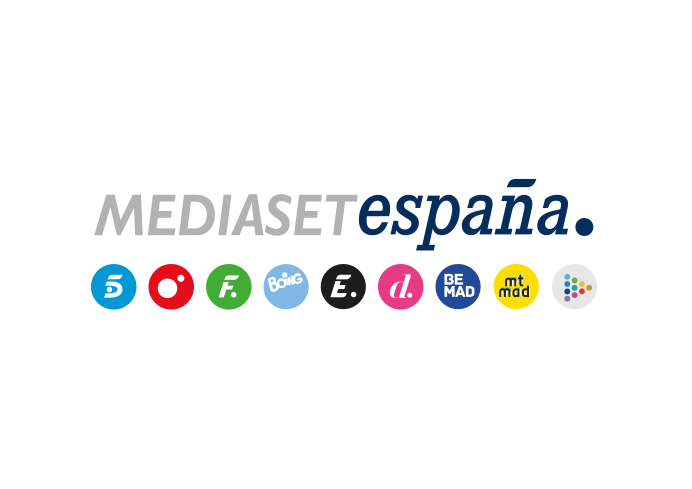 Madrid, 16 de agosto de 2019Encuentran un cuerpo sin vida en el campamento, en el nuevo episodio de ‘The Crossing (La travesía)’Jude luchará por descubrir la verdad, en la primera entrega que Telecinco emitirá el próximo lunes 19 de agosto a las 22:40h.La tensión crecerá en el campamento cuando la policía halle un cuerpo sin vida y un claro culpable entre los refugiados. Aunque para algunos, como Jude, el asesino no es tan evidente, por lo que luchará por descubrir la verdad en el próximo episodio de ‘The Crossing (La travesía)’ que Telecinco emitirá el próximo lunes 19 de agosto a las 22:40h.Mientras tanto, Sophie, aún convaleciente, buscará un modo de sobrevivir, aunque los métodos que necesita emplear entran en conflicto con su ética.  Además, Naomi desvelará a Rebecca una información sobre su procedencia que puede cambiarlo todo.Y en el segundo capítulo, Diana, una mujer que vive en una casa abandonada, será la pieza clave que Jude y Nestor necesitan para completar el puzle de la actual migración.Mientras el sheriff resuelve el enigma, en el campamento surgen nuevos conflictos a medida que Naomi va ganando influencia entre los refugiados. Por su parte, Paul contactará con Jude para desvelarle una información de vital importancia para los supervivientes. 